ООО «ИНТУРНО»,  603000,  г.Нижний Новгород, ул.Звездинка, д.18тел. 8 (831) 4135 138, Viber/WhatsApp 8 960 193 5555,kindertour.nn@yandex.ru.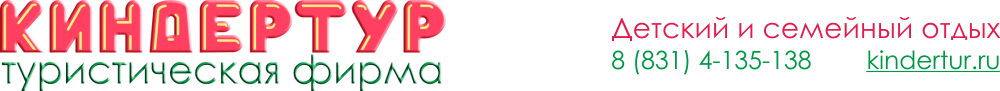 МЕЖРЕГИОНАЛЬНЫЙ ТУРИСТСКО-ОБРАЗОВАТЕЛЬНЫЙ ПРОЕКТ «ВАГОН ЗНАНИЙ»Программа приема школьников  (1 день в Нижнем  Новгороде)«Дорогой народного единства»Программа для школьников  с 5 по 11 класс (урок истории)Маршрут: Нижний Новгород – Балахна (Пурех)– Нижний НовгородНижний Новгород – город с богатой историей.  Основанный в 1221 году как пограничный город. Имена Козьмы Минина и Дмитрия Пожарского знают все в нашей стране. Их гражданский подвиг вернул самостоятельность России. Именно в память об их подвиге мы ежегодно 4 ноября отмечаем День народного единства. Мы расскажем и покажем ребятам, как это было. Стоимость тура: от 2100 руб.В стоимость экскурсии входит: - 3-х разовое питание - экскурсионное обслуживание (включая билеты в музеи и услуги гида) - транспортное обслуживание автобусом Туристическая компания оставляет за собой право производить замены в программе тура не меняя тематики экскурсии, изменять маршрут следования.Туристическая компания не в силах оказывать влияние на задержки, связанные с пробками на дорогах, действиями и мероприятиями органов ГИБДД, других органов государственной власти и их должностных лиц, дорожными работами.6.00-7:00Встреча группы на ЖД вокзале7.00Завтрак8.00Автобусно-пешеходная обзорная экскурсия «Город с богатой историей»,  во время которой дети посетят места, связанные с историей созданий Народного ополчения 1612г. Школьники посетят художественный музей, где находится самая большая картина Маковского «Воззвание Минина». Затем, от центральной площади Минина в интерактивном квесте через Кремль дети пройдут по местам, где формировалось Нижегородское ополчение, посетят место погребения Козьмы Минина, первый гражданский памятник, и через Ивановскую башню спустятся на площадь Народного Единства к Ивановскому торгу, откуда Минин обратился к нижегородцам с призывом.12.00Обед13.00Трансфер группы в Балахну, на родину Козьмы Минина15.00Экскурсия по Балахне «На родине Минина». Здесь дети увидят место древней крепости, памятник Минину, уникальный храм, где останавливалось народное ополчение. Костюмированная встреча Кузьмой Мининым и Дмитрием Пожарским. Школьники посетят единственный в стране Музей Минина обладающий уникальным собранием подлинных экспонатов XVII-XX веков. В музее "Дом Плотникова" особое внимание уделяется промыслу солеварения и можно увидеть настоящие рассолоподъёмные трубы, пройти курс молодого солевара и узнать о том, как в Балахне зародился этот промысел и другие древние ремёсла, как изготовление кирпичей и изразцов, гончарное, кожевенное, колокололитейное, стекольное и кружевоплетение.Переезд в село Пурех, вотчину князя Д. Пожарского. Экскурсия по Пуреху, где сохранился Преображенский собор ХVIIв. на территории монастыря, основанного самим князем Пожарским в память победы ополчения. Посещение Музея князя Д. Пожарского, где можно еще раз познакомиться с подвигом ополченцев, узнать быт простого народа того времени, а центральное место в музее отведено медеплавильному промыслу – литью колокольчиков. 18.00Трансфер группы в Нижний Новгород19.00Ужин20.00Трансфер на вокзал